TRABAJO 7 DE MAYO 1º BCS:1º LEER LAS PÁGINAS 220 y 221 Y REALIZAR EL EJERCICIO 1 DE LA 221.2º EJERCICIOS DE REPASO: EJERCICIOS 2 y 3 (PÁGINA153)3º SOLUCIÓN EJERCICIO 1 DE LA PÁGINA 153: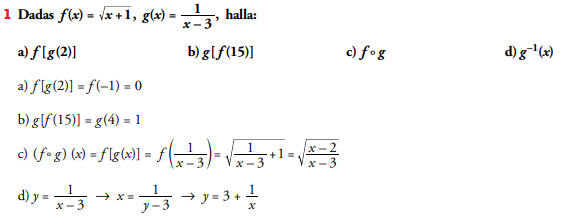 